Kingsfield First School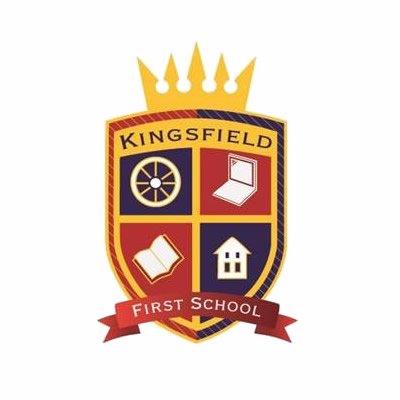 Eco Warriors                                                  Minutes of MeetingsDate:6.2.20Present:Jack, Danny, Iris, Emily, Cody, Jamie, Mitchell, Luca, Louie, Miss MohringAbsent:NevaehAgenda item:MarineBiodiversityEnergyLitterWasteTransportWaterSchool groundsHealthy livingGlobal citizenshipLitterSchool groundsDiscussed:Shared bronze award self-assessment tick list. Went through and marked all the tasks we need to complete in order to achieve this award.We clearly identified next steps for usNext steps:Danny is type minutes during meetingsAsk children to invite parentsMiss Mohring to look into Green flag five for Green Flag renewals